Torch Race Tic-Tac-Toe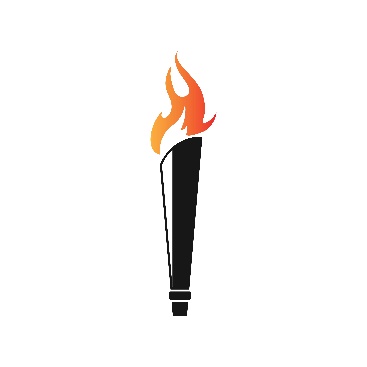 It is time to light the Olympic Torch! The Olympic flame first became a tradition of the modem Olympic Games when a flame was lit and remained burning at the entrance to the Olympic Stadium throughout the 1928 Amsterdam Games. The lighting of the flame captured the public's imagination and has remained a traditional event for the Opening Ceremony of the Games.Activity Instructions:This activity is called Torch Race Tic-Tac-Toe. The object of the game is for your team to use your bean bags to create tic-tac-toe and win the game.On the start signal, the first player on each team will balance a bean bag on their torch (foam noodle) and sprint to the game grid and place their bean bag on a spot marker. As soon as the first player returns and hands the torch to the next person in line, the second player places a bean bag on the torch and runs down to place it strategically on the game grid. Both teams continue in this way until all 8 bean bags are placed on the game grid.After all bean bags are in play, players can sprint to the game grid and strategically move 1 bean bag at a time until a team wins, or until you hear the stop signal. But don’t forget to carry your torch with you each time you move to the game grid!